Прием документов в 1 класс.с 1 февраля приём документов осуществляется в кабинете №7  по следующему графику:Перечень документов для приёма в 1 класс на 2020-2021 учебный год: 1) Заявление родителя (законного представителя).2) Копия свидетельства о рождении ребёнка (при подаче заявления наличие оригинала свидетельства о рождении ребёнка обязательно).3) Копии паспортов родителей (при подаче заявления наличие оригинала паспорта родителя/законного представителя, заполняющего заявление, обязательно).4) Копия страхового полиса ребёнка.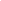 5) Копия СНИЛС ребёнка.6) Фото ребёнка (размер 3*4 см.) – 2 шт.       7) Справка о регистрации ребенка              по месту  жительства.8) Паспорт обучающегося.День неделиВремяПонедельник-Пятница15.00 – 16.00Суббота11.00 -- 12.00